DEPARTMENT OF CHILDREN AND FAMILIESDivision of Early Care and EducationINTAKE FOR CHILD UNDER 2 YEARS – CHILD CARE CENTERSUse of form: This form is mandatory for family child care centers to comply with DCF 250.09(1)(c)1. and for certified providers to comply with 202.08(12)(g). Failure to comply may result in issuance of a noncompliance statement. This form is voluntary for group child care centers; however, it meets the requirements of DCF 251.09(1)(am). This form collects information about children under age 2 in order to aid child care workers in individualizing the program of care for the child in a family or group child care center. Personal information you provide may be used for secondary purposes [Privacy Law, s.15.04(1)(m), Wisconsin Statutes].Instructions: This form is to be completed by a parent and must be on file at the center prior to a child's first day of attendance. Regular updates can be noted. This form should be kept in the room where care is provided. If additional space is needed, attach a separate sheet.HEALTH Note: Health conditions that may affect the care of the child must be recorded on the department’s form, Health History and Emergency Care Plan. The form should be shared with any person who provides care for the child.Child has frequent colds, ear infections, colic, etc. – Describe.UPDATESRefused foods – Specify.UPDATESDCF-F-CFS0061-E (R. 01/2009)	Page 1 of 4SLEEPSleep position – child under age 1 yearNote: Children under age 1 year must be placed to sleep on their back unless a written statement from the child's physician is attached.UPDATESVERBAL COMMUNICATIONFamily speaks what language – Specify.Words used to describe special needs – Specify.UPDATESPage 2 of 4COMFORTINGDoes child have a fussy time? Yes   No   If "Yes" – Specify time.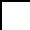 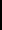 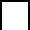 How is fussy time handled?Child likes to be: Held    Sung to    Rocked    Read to    Other – Specify:Special things you say or do to comfort child.UPDATESSELF-EXPRESSIONWhat causes your child to feel angry or frustrated?What frightens your child and how is it shown?How does your child express feelings of happiness, enjoyment, etc.?Additional commentsUPDATESPHYSICAL AND SOCIAL DEVELOPMENTIs your child able to – (Check all that apply)CommentsUPDATESPage 3 of 4MISCELLANEOUSChild's indoor favorite toys and activities – Specify.Child's outdoor favorite toys and activities – Specify.By providing complete information about your child, you will be assisting staff in creating a positive experience for him / her while in care. List any information about your child's habits, abilities or personality that you feel will be helpful to the staff while caring for your child.UPDATESSIGNATURE – Parent or Guardian	Date SignedPage 4 of 4First Day of AttendanceFirst Day of AttendanceFirst Day of Attendance(mm/dd/yyyy)PARENT / CHILD NAME AND ADDRESSName – Child (Last, First, MI)Nickname (If any)Birthdate(mm/dd/yyyy)Name – Parent(s) (Last, First, MI)Telephone Number – HomeTelephone Number – HomeTelephone Number – HomeAddress – Parent(s) (Street, City, State, Zip Code)MEALSCurrent feeding scheduleCurrent feeding scheduleCurrent feeding scheduleLength of time on current scheduleFood typeFormulaStrainedJuniorTableMilk type – Specify:Milk type – Specify:New food timetableNew food timetableNew food timetableWhen eating, child is –When eating, child is –When eating, child is –Held in lapHeld in lapIn highchairOther – Specify:Other – Specify:Feeds selfYesNoIf "Yes", uses:SpoonForkHandsHandsSpecial feeding problemsSpecial feeding problemsSpecial feeding problemsYesNoIf "Yes" – Specify:If "Yes" – Specify:Food allergiesFood allergiesYesNoIf "Yes" – Specify:If "Yes" – Specify:Favorite foods – Specify.Favorite foods – Specify.Favorite foods – Specify.Current sleep scheduleCurrent sleep scheduleCurrent sleep scheduleCurrent sleep scheduleLength of time on current scheduleLength of time on current scheduleFalls asleep easilyFalls asleep easilyFalls asleep easilyMood upon awakening – Describe.Mood upon awakening – Describe.Mood upon awakening – Describe.YesNoTakes favorite toy(s) to bed – child over age 1 yearTakes favorite toy(s) to bed – child over age 1 yearTakes favorite toy(s) to bed – child over age 1 yearTakes favorite toy(s) to bed – child over age 1 yearTakes favorite toy(s) to bed – child over age 1 yearTakes favorite toy(s) to bed – child over age 1 yearYesNoIf "Yes" – list toy(s):If "Yes" – list toy(s):If "Yes" – list toy(s):If "Yes" – list toy(s):If "Yes" – list toy(s):Back for children under age 1 yearBack for children under age 1 yearSide or stomach (physician statement attached)Sleep position – child over age 1 yearSleep position – child over age 1 yearBackSide or stomachUPDATESDIAPERING / TOILETINGDIAPERING / TOILETINGDIAPERING / TOILETINGDiaper – typeDiaper – typeDiapers provided by parentDiapers provided by parentClothDisposableDisposableYesNoPlastic pants usedPlastic pants usedPlastic pants usedAlwaysNeverSometimesIf "Sometimes" – Specify:If "Sometimes" – Specify:Highly sensitive skinHighly sensitive skinHighly sensitive skinFrequent diaper rashFrequent diaper rashYesNoYesNoLotions, powders or salves usedLotions, powders or salves usedLotions, powders or salves usedLotions, powders or salves usedYesNoIf "Yes", product name(s) – Specify:If "Yes", product name(s) – Specify:If "Yes", product name(s) – Specify:If "Yes", product name(s) – Specify:Toilet training attemptedToilet training attemptedToilet training attemptedYesNoIf "Yes", describe routine.If "Yes", describe routine.If "Yes", describe routine.If "Yes", describe routine.Type of toilet seat used at homeType of toilet seat used at homeType of toilet seat used at homeType of toilet seat used at homePotty chairPotty chairSpecial toilet seatSpecial toilet seatRegular toilet seatRegular toilet seatRegular bowel movementsRegular bowel movementsRegular bowel movementsYesNoHow often.How often.Time(s) of day:Time(s) of day:Toileting problemsToileting problemsToileting problemsYesNoIf "Yes" – Describe.If "Yes" – Describe.EnglishOtherIf "Other" – Specify:Age child began talkingAge child began talkingChild speaks inWordsSentencesSit up aloneSit up alonePull upCrawlWalk holding onWalk without supportYesNoIs your child used to playmates?Is your child used to playmates?